PARTENARIAT DE COMMUNICATIONNom de l’interlocuteur Agence de l’eau Seine-Normandie, si connu : 1 – IdentificationDEMANDEUR/ATTRIBUTAIRENom ou Raison Sociale : Adresse : Code postal : 	Ville : N° SIRET : Nom et prénom de la personne en charge du dossier : Qualité : Tel : 	Courriel : BÉNÉFICIAIREPrécisez l’année et pour quel(s) projet(s) et le montant de la subvention :TYPE DE STRUCTURECochez la case correspondante : Etat et établissements publics Collectivités territoriales (Région, Département, EPTB, etc.) Communes, regroupement de communes, syndicats mixtes, PNR Chambres consulaires Syndicats, AEP, assainissement, rivière Sociétés de production et de distribution d’eau Association d’élus Association professionnelle Association « citoyenne (de riverains, de consommateurs, protection de la nature, « éducative, culturelle, sportive) Organismes de recherche (écoles, INRA, CNRS, etc.) Autres, précisez : 2 – Présentation du projetVous allez vous engager dans une démarche de partenariat dont l’objectif est de promouvoir la politique de l’eau, et plus particulièrement l’action conduite par le Comité de bassin et l’Agence de l’eau Seine-Normandie. Par votre action ciblée, les différents publics seront informés sur les grands enjeux de l’eau, la connaissance de problématiques locales et les bonnes pratiques.La subvention de l’Agence de l’eau Seine-Normandie est attribuée selon certains critères que ce formulaire a pour objet de vous aider à identifier, respecter et formaliser.Commune(s) de localisation du projet : Intitulé de l’opération de communication :Dates envisagées : Ou planning de réalisation :Date prévisionnelle de début : 	de fin : Lieu/Territoire : Contrat (indiquez si le projet est intégré dans un contrat global d’actions, contrat de rivière ou un autre contrat avec l’Agence de l’eau Seine-Normandie, voire un SAGE) :Description sommaire (objectifs, enjeux, cibles du projet, message eau) :(Joindre un dossier descriptif du projet)Pourquoi souhaitez-vous faire un partenariat de communication avec l’Agence de l’eau Seine-Normandie ?Quels seront les outils de communication créés à cette occasion ?Outils de médiatisation associés à l’opération (plan média, relation presse, etc.) :Quelle thématique de l’eau votre opération de communication aborde-t-elle ? la qualité des milieux aquatiques et des rivières la protection du littoral le petit cycle de l’eau (eau potable/assainissement/pollutions ponctuelles/eaux pluviales, etc.) le grand cycle de l’eau (pollutions diffuses, protection des captages, inondations, sécheresse) la gestion par bassin versant, les actions et les politiques de l’Agence de l’eau Seine-Normandie autre, précisez : Cibles principales de l’opération (2 choix possibles) : grand public agriculteurs entreprises élus locaux (maîtres d’ouvrage) élus institutionnels (régionaux, départementaux, parlementaires) acteurs locaux de la gestion de l’eau (collectivités, maîtres d’œuvre, services de l’Etat, chambres consulaires, associations, etc.) réseaux associatifs scientifiques presse multi cible, précisez : Quels sont les autres partenaires de l’opération proposée ? aucun si existants, listez les partenaires envisagés :Plan de financement et prévisionnelIndiquez : le montant HT si vous récupérez la TVA pour cette opération, le montant TTC en cas de non récupération pour les collectivités territoriales et leurs établissements publics, en cas d’imputation sur le budget de fonctionnementEn cas de première demande d’aide ou de modification des statuts3 –	Evaluation de l’opération de communication	(nombre de personnes touchées, retombées presse, etc.)4 - Pièces à fournirL’Agence se réserve le droit de demander des pièces complémentaires lors de l’instruction du dossier.	RIB	N° d’identification au répertoire national des associations (RNA) (ou à défaut n° de récépissé en préfecture) : 	Dossier descriptif du projet	Budget de l’opération5 - Demandes et EngagementsJe soussigné (e) (Nom, Prénom) En ma qualité de sollicite l’aide financière de l’Agence de l’eau Seine-Normandie pour la réalisation du projet présenté dans le présent document et les pièces jointes et atteste être habilité pour présenter cette demande d’aide,certifie sur l’honneur l’exactitude des renseignements fournis,certifie que l’opération n’a pas démarré,certifie avoir pris connaissance des conditions du programme pluriannuel d’intervention de l’Agence de l’eau Seine-Normandie,certifie avoir pris connaissance des conditions générales d’attribution et de paiement des aides de l’Agence de l’eau Seine-Normandie, et m’engage à les respecter en cas d’attribution,m’engage à respecter la convention de partenariat jointe au Titre II de l’aide.A , le  Le demandeur (signature et cachet)CAS DE NON-RÉCUPERATION DE TVALe cas échéant, je soussigné(e) (Nom, Prénom) Certifie sur l’honneur ne pas récupérer la TVA.A , le Le demandeur (signature et cachet)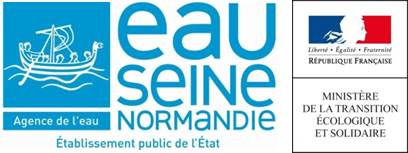 FORMULAIREDE DEMANDE D’AIDE FINANCIERE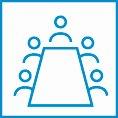 Avez-vous déjà bénéficié d’une aide l’Agence de l’eau Seine-Normandie ?AnnéeProjetMontantde la subvention en €Il s’agit d’un évènement :Il s’agit d’un outil de communication : visites de site exposition / sentier thématique exposition / sentier thématique manifestation (salon, festival, fête, évènement sportif, etc.) ouvrage / plaquette / brochure ouvrage / plaquette / brochure colloque / salon professionnel / journée technique outil interactif / film outil interactif / film débat public site Web / Blog site Web / Blog opération presse autre, précisez :  autre, précisez :  autre, précisez :  autre, précisez :  autre, précisez : Dépenses détaillées (en TTC)Dépenses détaillées (en TTC)Recettes (en TTC)Recettes (en TTC)Fonds propres  : Fonds propres  : Fonds propres  : Fonds propres  : Agence de l’eau Seine-Normandie* : Agence de l’eau Seine-Normandie* : Fonds propres  : Fonds propres  : Autres organismes sollicités :Autres organismes sollicités :Fonds propres  : Fonds propres  : Fonds propres  : Fonds propres  : Fonds propres  : Fonds propres  : Fonds propres  : Fonds propres  : Fonds propres  : Fonds propres  : TOTAL :  €TOTAL : €IndicateursRésultats (année en cours)Indicateur 1 Indicateur 2 Indicateur 3 Indicateur 4 A compléter selon l’opération de communication 